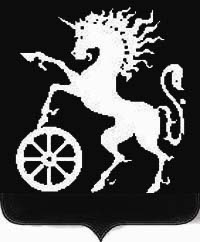 БОГОТОЛЬСКИЙ ГОРОДСКОЙ  СОВЕТ ДЕПУТАТОВР Е Ш Е Н И Ешестнадцатой сессии Боготольского городского Совета депутатов четвертого созыва01 октября 2013 года                   г. Боготол                                        № 16-242О внесении изменений в решение Боготольского городского Совета депутатов «Об утверждении Положения о новых системах оплаты труда работников муниципальных бюджетных и казенных учреждений города Боготола»     В целях приведения нормативных правовых актов муниципального образования город Боготол в соответствие с действующим законодательством, руководствуясь статьей 81 Устава города Боготола, рассмотрев ходатайство администрации города Боготола, Боготольский городской Совет депутатов РЕШИЛ:       1.	 Внести в Положение о новых системах оплаты труда работников муниципальных бюджетных и казенных учреждений города Боготола, утвержденное решением Боготольского городского Совета депутатов от 22.09.2011 № 7-135, следующие изменения:        1.1. наименование Положения изложить в следующей редакции:       «Положение о системах оплаты труда работников муниципальных учреждений города Боготола»;        1.2. преамбулу Положения изложить в следующей редакции:        «Настоящее Положение устанавливает системы оплаты труда работников учреждений, финансируемых за счет средств городского бюджета, и определяет особенности установления системы оплаты труда работников муниципальных автономных  учреждений города Боготола.       В целях настоящего Положения под работниками учреждений понимаются работники муниципальных бюджетных и казенных учреждений, работники органов местного самоуправления города Боготола по должностям, не отнесенным к муниципальным должностям.»;       1.3. в статье 1:       а) в пункте 1 слова «Новая система»  заменить словом «Система», слово «новая» исключить;       б) в пунктах 2, 3 слова «Новая система» заменить словом «Система»;       1.4. пункт 7 дополнить предложением следующего содержания:        «Размеры и сроки индексации устанавливаются решением Боготольского городского Совета депутатов о бюджете города Боготола.»;       1.5. в статье 4:       а) в пункте 21 в абзаце втором слова «5 752 рублей» заменить словами «6 068 рублей»;        б) в пункте 3 в абзаце втором слова «новые системы» заменить словом «системы»;       1.6. дополнить статьей 6.1 следующего содержания:       «Статья 6.1. Особенности установления системы оплаты труда работников муниципальных автономных учреждений города Боготола        1. Система оплаты труда работников муниципальных автономных учреждений города Боготола устанавливается коллективными договорами, соглашениями, локальными нормативными актами в соответствии с трудовым законодательством, иными нормативными правовыми актами Российской Федерации, Красноярского края и администрации города Боготола, содержащими нормы трудового права,
и настоящим Положением. 2. Размеры окладов (должностных окладов), виды и размеры доплат и надбавок компенсационного и стимулирующего характера, система премирования для работников муниципальных автономных учреждений города Боготола устанавливаются руководителем муниципального автономного учреждения города Боготола по согласованию с учредителем, а для руководителей муниципальных автономных учреждений города Боготола  - учредителем.        3. При установлении системы оплаты труда работников муниципальных автономных учреждений города Боготола  предусматривается повышение (индексация) заработной платы в размере и сроки, установленные решением Боготольского городского Совета депутатов о бюджете города Боготола, а также выплата единовременной материальной помощи по основаниям, предусмотренным пунктом  2 статьи 5 настоящего Положения.»;       1.7. в статье 8:       а) пункт 1 изложить в следующей редакции:       «Заработная плата в соответствии с системами оплаты труда, определёнными настоящим Положением, устанавливается работнику при наличии действующих коллективных договоров (их изменений), соглашений, локальных нормативных актов, устанавливающих систему оплаты труда в соответствии с трудовым законодательством, иными нормативными правовыми актами Российской Федерации, Красноярского края и администрации города Боготола, содержащими нормы трудового права, и настоящим Положением, с момента распространения на работников условий оплаты труда, установленных трудовым договором (дополнительным соглашением к трудовому договору) в соответствии с настоящим Положением.»;       б) в пункте 4 слова «новые системы оплаты труда» в соответствующем падеже заменить словами «систему оплаты труда, установленную настоящим Положением,» в соответствующем падеже;       1.8. таблицу приложения 3 изложить в следующей редакции:       1.9.  в пункте 3 статьи 6 после слов «с приложениями 2-6» дополнить цифрами «, 8, 9, 10»;       1.10. приложение 1 изложить в следующей редакции:«КОЛИЧЕСТВО СРЕДНИХ ОКЛАДОВ (ДОЛЖНОСТНЫХ ОКЛАДОВ),СТАВОК ЗАРАБОТНОЙ ПЛАТЫ РАБОТНИКОВ ОСНОВНОГОПЕРСОНАЛА, ИСПОЛЬЗУЕМОЕ ПРИ ОПРЕДЕЛЕНИИ РАЗМЕРАДОЛЖНОСТНОГО ОКЛАДА РУКОВОДИТЕЛЯ УЧРЕЖДЕНИЯ С УЧЕТОМОТНЕСЕНИЯ УЧРЕЖДЕНИЯ К ГРУППЕ ПО ОПЛАТЕ ТРУДАРУКОВОДИТЕЛЕЙ УЧРЕЖДЕНИЙ  ГОРОДА БОГОТОЛА      1.11.  приложение 7 изложить в следующей редакции:ПРЕДЕЛЬНОЕ КОЛИЧЕСТВО ДОЛЖНОСТНЫХ ОКЛАДОВРУКОВОДИТЕЛЕЙ УЧРЕЖДЕНИЙ, УЧИТЫВАЕМЫХ ПРИ ОПРЕДЕЛЕНИИОБЪЕМА СРЕДСТВ НА ВЫПЛАТЫ СТИМУЛИРУЮЩЕГО ХАРАКТЕРАРУКОВОДИТЕЛЯМ УЧРЕЖДЕНИЙ      1.12. дополнить следующими приложениями:Приложение 8к Положению о новых системахоплаты труда работниковмуниципальных бюджетных и казенныхучреждений города БоготолаПОКАЗАТЕЛИДЛЯ ОТНЕСЕНИЯ МУНИЦИПАЛЬНОГО КАЗЕННОГО УЧРЕЖДЕНИЯ «ЕДИНАЯ ДЕЖУРНАЯ ДИСПЕТЧЕРСКАЯ СЛУЖБА» К ГРУППАМПО ОПЛАТЕ ТРУДА РУКОВОДИТЕЛЕЙ УЧРЕЖДЕНИЙПриложение 9к Положению о новых системахоплаты труда работниковмуниципальных бюджетных и казенныхучреждений города БоготолаПОКАЗАТЕЛИДЛЯ ОТНЕСЕНИЯ МУНИЦИПАЛЬНОГО КАЗЕННОГО УЧРЕЖДЕНИЯ «АРХИВ» К ГРУППАМПО ОПЛАТЕ ТРУДА РУКОВОДИТЕЛЕЙ УЧРЕЖДЕНИЙПриложение 10к Положению о новых системахоплаты труда работниковмуниципальных бюджетных и казенныхучреждений города БоготолаПОКАЗАТЕЛИДЛЯ ОТНЕСЕНИЯ МУНИЦИПАЛЬНОГО КАЗЕННОГО УЧРЕЖДЕНИЯ «СЛУЖБА «ЗАКАЗЧИКА» ЖКУ И МЗ Г. БОГОТОЛА» К ГРУППАМПО ОПЛАТЕ ТРУДА РУКОВОДИТЕЛЕЙ УЧРЕЖДЕНИЙ         2. Со дня вступления в силу настоящего решения признать утратившим силу:        1) решение Боготольского городского совета депутатов от 05.06.2007 № 9-242 «Об утверждении Положения об оплате труда работников муниципальных учреждений города Боготола»;        2) решение Боготольского городского совета депутатов от 17.09.2007 № 10-271 «О внесении изменений в решение Боготольского городского совета депутатов «Об утверждении Положения об оплате труда работников муниципальных учреждений города Боготола»;        3) решение Боготольского городского совета депутатов от 29.02.2008 № 12-320 «О внесении изменений в решение Боготольского городского совета депутатов «Об утверждении Положения об оплате труда работников муниципальных учреждений города Боготола»;       4) решение Боготольского городского совета депутатов от 29.02.2008 № 12-321 «О внесении изменений в решение Боготольского городского совета депутатов «Об утверждении Положения об оплате труда работников муниципальных учреждений города Боготола»;        5) решение Боготольского городского совета депутатов от 03.07.2008 № 14-364 «О внесении изменений в решение Боготольского городского совета депутатов «Об утверждении Положения об оплате труда работников муниципальных учреждений города Боготола»;        6) решение Боготольского городского совета депутатов от 03.07.2008 № 14-365 «О внесении изменений в решение Боготольского городского совета депутатов «Об утверждении Положения об оплате труда работников муниципальных учреждений города Боготола»;        7) решение Боготольского городского совета депутатов от 03.02.2009 № 16-437 «О внесении изменений в решение Боготольского городского совета депутатов «Об утверждении Положения об оплате труда работников муниципальных учреждений города Боготола»;        8) решение Боготольского городского совета депутатов от 23.11.2009 № 19-506 «О внесении изменений в решение Боготольского городского совета депутатов «Об утверждении Положения об оплате труда работников муниципальных учреждений города Боготола»;         9) решение Боготольского городского совета депутатов от 01.02.2010 № 20-534 «О внесении изменений в решение Боготольского городского совета депутатов «Об утверждении Положения об оплате труда работников муниципальных учреждений города Боготола»;         10) решение Боготольского городского совета депутатов от 05.05.2010 № 2-20 «О внесении изменений в решение Боготольского городского совета депутатов «Об утверждении Положения об оплате труда работников муниципальных учреждений города Боготола»;         11) решение Боготольского городского совета депутатов от 23.12.2010 № 4-94 «О внесении изменений в решение Боготольского городского совета депутатов «Об утверждении Положения об оплате труда работников муниципальных учреждений города Боготола»;         12) решение Боготольского городского совета депутатов от 05.10.2011 № В-137 «О внесении изменений в решение Боготольского городского совета депутатов «Об утверждении Положения об оплате труда работников муниципальных учреждений города Боготола»;         13) решение Боготольского городского совета депутатов от 06.11.2012 № 12-188 «О внесении изменений в решение Боготольского городского совета депутатов «Об утверждении Положения об оплате труда работников муниципальных учреждений города Боготола»;          14) решение Боготольского городского совета депутатов от 17.01.2013 № 13-209 «О внесении изменений в решение Боготольского городского совета депутатов «Об утверждении Положения об оплате труда работников муниципальных учреждений города Боготола».         3. Контроль за исполнением настоящего решения возложить на постоянную комиссию Боготольского городского Совета депутатов по бюджету, финансам и налогам (председатель Бальчонок А.Б.).          4. Опубликовать настоящее решение в официальном печатном издании «Земля боготольская», разместить на официальном сайте муниципального образования города Боготол www.bogotolcity.ru в сети Интернет.           5. Решение вступает в силу со дня его официального опубликования и применяется к правоотношениям, возникшим с 01.10.2013 года.   Глава города Боготола,                                                                  председатель Боготольского          городского Совета депутатов                                                А.Н. Артибякин01 октября 2013 г.    Показатели     Группы по оплате труда руководителей учреждений   Группы по оплате труда руководителей учреждений   Группы по оплате труда руководителей учреждений   Группы по оплате труда руководителей учреждений   Показатели     I      II      III     IV     Количество         
экспонатов         
основного фонда,   
тыс. ед.           130-15060-13020-60 
5-20Количество         
массовых           
мероприятий, ед.   свыше 180130-180  
80-13040-80   
Количество         
посетителей в год, 
тыс. человек       свыше 300150-300  
80-15020-80   
№ п/пУчрежденияКоличество средних окладов (должностных окладов), ставок заработной платы работников основного персонала учрежденияКоличество средних окладов (должностных окладов), ставок заработной платы работников основного персонала учрежденияКоличество средних окладов (должностных окладов), ставок заработной платы работников основного персонала учрежденияКоличество средних окладов (должностных окладов), ставок заработной платы работников основного персонала учреждения№ п/пУчрежденияI группа по оплате трудаII группа по оплате трудаIII группа по оплате трудаIV группа по оплате труда123451Учреждения социальной поддержки и социального обслуживания населенияУчреждения социальной поддержки и социального обслуживания населенияУчреждения социальной поддержки и социального обслуживания населенияУчреждения социальной поддержки и социального обслуживания населенияУчреждения социальной поддержки и социального обслуживания населения1.1Иные учреждения социального обслуживания2,2 – 2,52,0 – 2,11,8 – 1,91,6 – 1,72Учреждения культурыУчреждения культурыУчреждения культурыУчреждения культурыУчреждения культуры2.1Музеи3,12,82,62,12.2библиотеки2,7 – 2,92,5 – 2,72,3 – 2,52,2 – 2,32.3Учреждения клубного типа, центры народного творчества, международных культурных связей2,7 – 3,02,5 – 2,72,3 – 2,52,,22.4Парк культуры и отдыха2,0-2,11,7-1,91,4-1,71,33Учреждения здравоохраненияУчреждения здравоохраненияУчреждения здравоохраненияУчреждения здравоохраненияУчреждения здравоохранения3.1учреждения               
здравоохранения, имеющие 
коечный фонд и           
оказывающие амбулаторно- 
поликлиническую помощь   4,1 - 5,03,1 - 4,02,1 - 3,01,0 - 2,04Учреждения образования   2,6 - 3,02,1 - 2,51,8 - 2,01,5 - 1,75Учреждения физической культуры, спорта и молодежной политикиУчреждения физической культуры, спорта и молодежной политикиУчреждения физической культуры, спорта и молодежной политикиУчреждения физической культуры, спорта и молодежной политикиУчреждения физической культуры, спорта и молодежной политики5.1спортивные учреждения    2,8 - 3,32,2 - 2,71,6 - 2,11,5 5.2Учреждения, осуществляющиедеятельность в сфере молодежной политики2,9-3,02,6-2,82,3-2,52,26МКУ ЕДДС г.Боготола2,8-2,92,6-2,72,3-2,42,27МКУ «Архив»2,7-2,92,5-2,62,2-2,42,0-2,18МКУ Служба «Заказчика» ЖКУ и МЗ г.Боготола3,0-5,02,5-2,92,0-2,41,5-1,9№ п/пУчрежденияПредельное количество должностных окладов руководителя учреждения, подлежащих централизации, в год1231Учреждения социальной поддержки и социального обслуживания населениядо 462Учреждения культурыдо 40,63Учреждения здравоохранениядо 50                  4Учреждения образованиядо 45                  5Учреждения физической культуры и спорта и молодежной политикидо 366МКУ ЕДДС г.Боготоладо 207МКУ «Архив»до 258МКУ Служба «Заказчика» ЖКУ и МЗ г.Боготоладо 20ПоказателиГруппы по оплате труда руководителей учрежденийГруппы по оплате труда руководителей учрежденийГруппы по оплате труда руководителей учрежденийГруппы по оплате труда руководителей учрежденийПоказателиIIIIIIIVКоличество обслуживаемого населения, тыс. чел.свыше 100до 50 
до 40до 30ПоказателиГруппы по оплате труда руководителей учрежденийГруппы по оплате труда руководителей учрежденийГруппы по оплате труда руководителей учрежденийГруппы по оплате труда руководителей учрежденийПоказателиIIIIIIIVОбъем хранения документов (тысяч единиц хранения)свыше 1000от 500 до 1000 
от 100 до 500до 100ПоказателиГруппы по оплате труда руководителей учрежденийГруппы по оплате труда руководителей учрежденийГруппы по оплате труда руководителей учрежденийГруппы по оплате труда руководителей учрежденийПоказателиIIIIIIIVСуммарный объем работ, выполняемый на территории муниципального образования, количество единицсвыше 15000от 10001 до 15000
от 5001 до 10000до 5000